Об утверждении Методики разработки и применения укрупненных нормативов цены строительства В соответствии с пунктом 33 статьи 1, пунктами 7.5 и 7.9 части 1 статьи 6, частями 3 и 4 статьи 8.3 Градостроительного кодекса Российской Федерации (Собрание законодательства Российской Федерации, 2005, № 1, ст. 16; 2014, № 19, ст. 2336; 2016, № 27, ст. 4302; 2017, № 31, ст. 4740; 2018, № 1, ст. 91; № 32, ст. 5135), подпунктом 5.2.12(1) пункта 5 Положения о Министерстве строительства и жилищно-коммунального хозяйства Российской Федерации, утвержденного постановлением Правительства Российской Федерации от 18 ноября 2013 г. № 1038 (Собрание законодательства Российской Федерации, 2013, № 47, ст. 6117; 2016, № 47, ст. 6673, 2017, № 52 ст. 8137), приказываю:Утвердить прилагаемую Методику разработки и применения укрупненных нормативов цены строительства.Контроль за исполнением настоящего приказа возложить на заместителя Министра строительства и жилищно-коммунального хозяйства Российской Федерации Д.А. Волкова.В.В. ЯкушевПриложениеУТВЕРЖДЕНОприказом Министерства строительства и жилищно-коммунального хозяйства Российской Федерацииот ______________№________Методика 
разработки и применения укрупненных нормативов цены строительства ОБЩИЕ ПОЛОЖЕНИЯ Настоящая Методика разработки и применения укрупненных нормативов цены строительства определяет правила разработки и применения укрупненных нормативов цены строительства, а также порядок их утверждения Министерством строительства и жилищно-коммунального хозяйства Российской Федерации (далее – Методика, Министерство соответственно). Укрупненные нормативы цены строительства разрабатываются в виде показателя потребности в денежных средствах, необходимых для создания единицы мощности строительной продукции и предназначенны для планирования (обоснования) инвестиций (капитальных вложений) в ы капитального строительства (далее – Показатели).Назначение, сфера и случаи применения Показателей могут устанавливаться законодательством Российской Федерации, нормативными правовыми актами Правительства Российской Федерации, нормативными актами федерального органа исполнительной власти, осуществляющего функции по выработке и реализации государственной политики и нормативно-правовому регулированию в сфере нормирования и ценообразования при проектировании и строительстве.Показатели разрабатываются для определения стоимости строительства, осуществляемого в нормальных (стандартных) условиях производства работ, не осложненных внешними факторами, за исключением случаев, предусмотренных настоящей Методикой.В настоящей Методике под нормальными (стандартными) условиями производства работ понимаются условия производства работ, при которых отсутствуют усложняющие факторы (стесненность, загазованность, работа вблизи действующего оборудования и другие усложняющие факторы, предусмотренные документами в области технического регулирования и в области ценообразования при проектировании и строительстве).Правила определения объемов работ, перечень и значения применяемых поправочных коэффициентов, порядок применения Показателей, включенных в сборники Показателей, устанавливаются в технических частях соответствующих сборников Показателей. Показатели разрабатываются в уровне цен по состоянию на 1 января года применения Показателей.Решение о номенклатуре подлежащих разработке сборников Показателей, номенклатура Показателей, включенных в сборники Показателей, сроках 
их разработки, а также о периодичности их актуализации принимается Министерством, в том числе с учетом предложений федеральных органов исполнительной власти Российской Федерации, органов исполнительной власти субъектов Российской Федерации, органов местного самоуправления.РАЗРАБОТКА ПОКАЗАТЕЛЕЙ7. Разработка Показателей может осуществляться по инициативе федеральных органов исполнительной власти Российской Федерации, органов исполнительной власти субъектов Российской Федерации, органов местного самоуправления, юридических лиц (далее – Инициаторы).8. Разработка Показателей может осуществляться юридическими или физическими лицами (далее – Разработчики) в соответсвии с положениями настоящей Методики на основания задания Инициатора.9. В целях однообразия системы сборников Показателей разработка Показателей осуществляется для базового района природно-климатические, гидрогеологические и экономические условия которого приняты за базовые. При разработке Показателей в качестве базового района принимается Московская область.10. В качестве исходных данных при разработке Показателя используются:- номенклатура подлежащих разработке сборников Показателей;- номенклатура Показателей, включенных в сборники Показателей; - проектнуа документация (включая раздел проектной документации «Смета на строительство, реконструкцию, капитальный ремонт объектов капитального строительства») по объектам капитального строительства;- каталоги и альбомы рабочих чертежей типовых строительных конструкций, деталей и узлов;- типовые технологические карты производства работ;- правила производства работ, технические регламенты, ведомственные инструкции и другую нормативно-техническую документацию в отношении конструктивных элементов зданий, сооружений и комплексов работ;- сметные нормативы, включенные в федеральный реестр сметных нормативов;- данные об уровне оплаты труда рабочих - строителей и механизаторов, данные о стоимости эксплуатации строительных машин и механизмов, данные о стоимости материалов, изделий, конструкций, инженерного и технологического оборудования, определенные в соответствии с действующими на момент разработки Показателей нормативными и методическими документами; - нормативные величины накладных расходов и сметной прибыли; - нормативные величины прочих и лимитированных затрат, учитываемых в составе Показателей.	11. Разработку Показателей рекомендуется осуществлять в следующей последовательности:- определяется номенклатура подлежащих разработке сборников Показателей и номенклатура Показателей, включаемых в указанные сборники Показателей;- осуществляется выбор измерителей по каждому Показателю принятой номенклатуры Показателей;- по принятой номенклатуре сборников Показателей осуществляется сбор исходных данных, в том числе подбор проектной документации, используемых для разработки Показателей;- проводится анализ сметной документации объекта капитального строительства, выбранного из числа аналогичных объектов по принципу наиболее полного соответствия техническим и (или) мощностным характеристикам объектов для разработки Показателей (далее – объект-представитель), осуществляется формирование комплекта локальных смет, используемых для разработки Показателей;- на основе сформированного комплекта локальных смет формируется ресурсная ведомость, которая представляет собой набор трудовых ресурсов, машин, механизмов, материалов, изделий, конструкций и оборудования;- на основе сформированной ресурсной ведомости формируется ресурсно-технологическая модель (далее – РТМ), которая представляет собой унифицированный и агрегированный набор трудовых ресурсов, машин, механизмов, материалов, изделий, конструкций и оборудования, включенных в ресурсную ведомость (далее – строительные ресурсы), имеющий расход строительных ресурсов и их стоимостные показатели, а также иные лимитированные и прочие затраты, перечень которых определен пунктом 12 настоящей Методики, и производится расчет Показателей;- при необходимости, выявленной в процессе разработки Показателей, осуществляется расчет поправочных коэффициентов к Показателям;- разработанные Показатели компонуются в сборники Показателей в соответствии с принятой Министерством номенклатурой сборников Показателей.При разработке Показателей учитываются следующие затраты:- затраты на выполнение общестроительных, санитарно-технических и специальных строительных работ;- затраты на монтаж силовых и осветительных сетей, слаботочных устройств (радиофикация, телефонизация, сигнализация) и на другие аналогичные работы, предусмотренные проектным и (или) техническим решением;- затраты на монтаж транспортного, энергетического, технологического и других видов оборудования, монтаж систем технических средств управления производством, систем автоматики, поточного транспорта и на другие аналогичные работы, предусмотренные проектным и (или) техническим решением; - накладные расходы и сметную прибыль;- стоимость приобретения оборудования, мебели и инвентаря;- затраты на строительство временных титульных зданий и сооружений;- дополнительные затраты при производстве строительных и монтажных работ в зимнее время;- стоимость пусконаладочных работ «вхолостую» для объектов производственного назначения; для объектов непроизводственного назначения, не связанных с выпуском продукции, все затраты на проведение пусконаладочных работ включаются без разделения на работы, выполняемые «вхолостую» и «под нагрузкой»;- затраты на проектные и изыскательские работы, плату за проведение экспертизы проектной документации;- средства на проведение авторского надзора проектных организаций за строительством (в случаях, когда обязательность проведения авторского надзора установлена законодательно);- затраты на осуществление строительного контроля;- резерв средств на непредвиденные работы и затраты;-иные затраты, необходимость учета которых обусловлена специфическими особенностями объекта капитального строительства. Указанный перечень затрат согласовывается Инициатором разработки Показателей. Перечень учтенных и не учтенных Показателем затрат приводится в технической части и Отделе 2 соответствующего сборника Показателей.13. Плата за покупку, аренду земли и земельный налог в период строительства, подключение (технологическое присоединение) к внешним инженерным сетям, компенсационные выплаты, связанные с подготовкой территории строительства (снос существующих зданий, перенос инженерных сетей и другие аналогичные затраты, перечень которых определен действующими на момент разработки нормативно-правовыми актами), а также затраты, определенные на основании действующих на момент разработки нормативно-правовых актов и не являющиеся характерными при строительстве соответствующего типа объекта капитального строительства, либо стоимостные значения на единицу мощности которых значительно отличаются в зависимости от условий строительства, в Показателе не учитываются. Указанные затраты учитываются дополнительно при планировании (обоснования) инвестиций (капитальных вложений) в объекты капитального строительства определении стоимости строительства с использованием Показателей. Определение размера указанных затрат осуществляется в порядке, установленном методическим документами, включенными в федеральный реестр сметных нормативов.Затраты, связанные с осуществлением строительства в условиях отличных от нормальных (стандартных) условий производства работ, не осложненных внешними факторами, учитываются дополнительно поправочными коэффициентами, приводимыми в технической части сборников укрупненных нормативов цены строительства.14. При расчете Показателей налог на добавленную стоимость в состав Показателя не включается.Формирование и актуализация номенклатуры подлежащих разработке сборников Показателей и номенклатуры Показателей, включаемых в указанные сборники, осуществляется Министерством, в том числе с учетом предложений федеральных органов исполнительной власти Российской Федерации, органов исполнительной власти субъектов Российской Федерации, органов местного самоуправления. 16. При формировании и актуализации номенклатуры подлежащих разработке сборников Показателей и номенклатуры Показателей, включаемых в указанные сборники, рекомендуется предусматривать максимально широкий перечень объектов капитального строительства, финансирование которых предполагается осуществлять с привлечением средств бюджетов бюджетной системы Российской Федерации, средств юридических лиц, созданных Российской Федерацией, субъектами Российской Федерации, муниципальными образованиями, юридическими лицами, доля в уставных (складочных) капиталах которых Российской Федерации, субъектов Российской Федерации, муниципальных образований составляет более 50 процентов.Пересмотр, дополнение и изменение номенклатуры укрупненных нормативов цены строительства рекомендуется проводить не реже одного раза в три года. Условие об обязательности анализа действующей номенклатуры Показателей и подготовки по результатам проведенного анализа предложений по пересмотру и изменению номенклатуры устанавливается в задании на разработку Показателей.17. Выбор измерителей Показателей зависит от назначения зданий и сооружений (комплекса зданий и сооружений), от их объемно-планировочных и конструктивных решений. Под конструктивным решением следует понимать отдельный конструктивный элемент здания (сооружения) в составе строительных конструкций здания (сооружения), включая в том числе подземную часть, наружные стены, внутренние стены, перегородки, заполнение оконных и дверных проемов, крышу, полы, отделочные работы (внутренние и наружные), инженерные коммуникации, а также отдельные комплексы работ и затрат. Измерители выбираются так, чтобы они максимально полно соответствовали потребительским свойствам и назначению объектов капитального строительства, обеспечивали простоту применения Показателей.19. В зависимости от типов и назначений зданий и сооружений (комплексов зданий и сооружений) рекомендуется использовать следующие измерители:- одно место, одно ученическое место, одно койко-место, количество посещений в смену, чел./смену, годовой объем выпускаемой продукции, вместимость, пропускная способность;- м2 (100 м2, 1000 м2) общей площади здания или сооружения, м2 (100 м2) общей площади квартиры, 1 га;- м3 (100 м3) строительного объема зданий или сооружений;- пог. м (10 пог. м, 100 пог. м), м, км;- предприятие, здание или сооружение, объект (вокзалы – на 1 пасс. место, насосные – м3/час, котельные – Гкал, МВт, резервуары – м3);- другие измерители, наиболее полно отражающие специфику того или иного объекта.20. При формировании Показателей, для которых в качестве измерителя определена единица мощности, в качестве справочных данных также приводятся данные о стоимости строительства, приведенные на иные наиболее характерные для данного объекта строительства единицы измерения, обеспечивающие анализ и сопоставление данных о стоимости объекта строительства (например, данные о стоимости строительства, приведенные на единицу площади здания (сооружения), единицу строительного объема).Определение измерителя применительно к разрабатываемому Показателю осуществляется Разработчиком.В зависимости от вида объекта капитального строительства для расчета Показателей используется проектная документация, в том числе сметная документация, в отношении которой имеется положительное заключение экспертизы проектной документации.При разработке Показателей допускается использование каталогов 
и альбомов рабочих чертежей типовых строительных конструкций, деталей и узлов, типовых технологических карт производства работ, правил производства работ, технических регламентов, ведомственных инструкции и другой нормативно-технической документации в отношении конструктивных элементов зданий 
и сооружений и комплексов работ. 24.	По объектам капитального строительства, проектная документация которых в соответствии с законодательством о градостроительной деятельности не направляется на экспертизу проектной документации, согласование используемой для разработки Показателей проектной документации осуществляется координационным совещательным органом, созданным Министерством и уполномоченным на рассмотрение указанных вопросов. Направление документов на рассмотрение координационным совещательным органом, созданным Министерством осуществляет Разработчик.25. Для объектов, в отношении которых законодательством о градостроительной деятельности не установлено требование о необходимости разработки проектной документации (например, малые архитектурные формы, работы по озеленению), допускается использование разработанной для этого объекта сметной документации без разработки и предоставления проектной документации.В случаях, предусмотренных пунктами 24 и 25, рекомендуется использовать сметную документацию на строительство объектов капитального строительства, финансирование которых планируется осуществлять полностью или частично за счет средств бюджетов бюджетной системы Российской Федерации, средств юридических лиц, созданных Российской Федерацией, субъектами Российской Федерации, муниципальными образованиями, юридических лиц, доля Российской Федерации, субъектов Российской Федерации, муниципальных образований в уставных (складочных) капиталах которых составляет более 50 процентов, имеющую положительное заключение экспертизы проектной документации.27. При разработке Показателей рекомендуется использовать экономически эффективную проектную документацию повторного использования, включенную в реестр экономически эффективной проектной документации повторного использования в соответствии с действующими нормативно-правовыми актами.28. Использование для разработки Показателей проектной документации на строительство объектов капитального строительства, запроектированных в природно-климатических условиях, отличных от условий базового района, допускается после приведения проектных конструктивных решений к условиям осуществления строительства в базовом районе.Приведение проектных конструктивных решений к условиям осуществления строительства в базовом районе может осуществляться как путем корректировки показателей сметного раздела проектной документации по объекту-представителю, так и путем применения к итогам расчетов по ресурсно-технологической модели (далее – РТМ) поправочного коэффициента (коэффициентов), учитывающего изменение стоимости конструктивных решений в регионе осуществления строительства по отношению к стоимости конструктивных решений, принятых для базового района.30. Приведение проектных конструктивных решений к условиям осуществления строительства в базовом районе осуществляется Разработчиком. Информация о проектных решениях, приведенных к условиям осуществления строительства в базовом районе, рассматривается координационным совещательным органом, созданным Министерством и уполномоченным на рассмотрение указанных вопросов, с целью определения возможности их применения для разработки Показателей в качестве исходных данных. Направление документов на рассмотрение координационным совещательным органом, созданным Министерством осуществляет Разработчик.31. При разработке Показателей с условиями проектирования, принятыми или приведенными к условиям базового района, не рекомендуется использовать проектную документацию, разработанную для строительства зданий и сооружений, строящихся в условиях вечной мерзлоты, на просадочных грунтах, горных выработках и т.п.32.	Условия пункта 31 настоящей Методики не распространяются на разработку Показателей в отношении зданий и сооружений, строительство которых предполагается исключительно в условиях, отличных от условий базового района (например, строительство морских портов, строительство атомных и гидротехнических электростанций, строительство зданий и сооружений в условиях вечной мерзлоты).При разработке указанных Показателей стоимость конструктивных решений к условиям базового района не приводится (конструктивные решения не изменяются).33. При наличии проектной документации на строительство двух и более аналогичных по мощности объектов (за исключением жилых и административных зданий, зданий социально-культурного и коммунально-бытового назначения) при выборе объекта-представителя выбирается вариант проектной документации с минимальными значениями стоимостных показателей, приведенными на единицу мощности. При этом под мощностью объекта понимается его характеристика, выраженная в количественном значении и определенная на выбранный измеритель.34.	При разработке Показателей на строительство жилых и административных зданий, зданий социально-культурного и коммунально-бытового назначения, при наличии проектной документации по двум и более объектам, в качестве объекта-представителя выбирается объект с минимальными стоимостными показателями, приведенными на единицу мощности и на 1 м2 объекта.35.	При разработке Показателей на строительство зданий и сооружений, входящих в состав линейных объектов и (или) комплекса объектов, допускается производить выбор объекта-представителя на основе сравнения входящих в его состав зданий, сооружений или отдельных участков. При наличии проектной документации только по одному объекту капитального строительства решение о возможности его использования в качестве объекта-представителя для расчета Показателей принимается координационным совещательным органом, созданным Министерством и уполномоченным на рассмотрение указанных вопросов. Направление документов на рассмотрение координационным совещательным органом, созданным Министерством осуществляет Разработчик.36.	При выборе объекта-представителя в соответсвии с пунктами 33,34 настоящей Методики при сопоставлении технико-экономических показателей проекта осуществляется сравнение только сопоставимых затрат, то есть из стоимости строительства сравниваемых объектов исключаются затраты, не характерные для строительства в нормальных (стандартных) условиях, не осложненных внешними факторами. Форма сравнительной таблицы отбора объекта-представителя приведена в Приложении № 1 к настоящей Методике.37.	Основой для разработки Показателей является сметная документация, входящая в состав проектной документации объекта-представителя, которая в целях учета действующих на момент их разработки сметных нормативов, норм проектирования, санитарно-эпидемиологических правил после анализа принятых конструктивных и технологических решений может уточняться и дорабатываться.Для учета действующих на момент разработки Показателей требований технических регламентов, санитарно-эпидемиологических требований и иных обязательных требований, установленных законодательством Российской Федерации в отношении порядка проектирования и строительства объектов капитального строительства, допускается корректировка перечня и объемов работ, предусмотренных сметной документацией объекта-представителя, не затрагивающих конструктивных и других характеристик надежности и безопасности объектов капитального строительства.Объемы и перечень указанных работ определяются на основании нормативных документов по проектированию объектов капитального строительства, технических справочников, типовых технологических карт, данных проектной документации, разработанной для аналогичного по назначению объекта капитального строительства, имеющего положительное заключение экспертизы проектной документации (с одновременным представлением документов, обосновывающих корректировку).39. В целях обеспечения применения наиболее рациональных (эффективных) проектных решений также может осуществляться корректировка объемов работ, используемых материалов, конструкций и оборудования, учтенных в сметной документации объекта-представителя.В этом случае корректировка локальных смет объекта-представителя осуществляется с использованием проектных решений, разработанных для аналогичного по назначению объекта капитального строительства, имеющего положительное заключение экспертизы проектной документации (с одновременным представлением обосноввающих документов). По результатам корректировок Разработчиком оформляется пояснительная записка, в которую включаются сведения о всех внесенных в исходную проектную документацию изменениях. Пояснительная записка подписывается Разработчиком.Рассмотрение откорректированных Разработчиком объемов работ, используемых материалов, конструкций и оборудования, учтенных в сметной документации объекта-представителя, осуществляется координационным совещательным органом, созданным Министерством и уполномоченным на рассмотрение указанных вопросов. Направление документов на рассмотрение координационным совещательным органом, созданным Министерством осуществляет Разработчик.40. Стоимость проектных решений, не характерных для строительства данного типа зданий/сооружений, учитывающих сложные природные условия осуществления строительства, к которым относятся в том числе строительство на обводненных участках, требующих специальных проектных решений для защиты строительных конструкций, строительство на плывунах и территориях с оползневыми проявлениями, проектные решения, включающие в себя работы, выполняемые в особо сложных гидрогеологических условиях, характер и объемы которых изменяются в процессе проведения работ и значительно отличаются в каждом отдельном случае – разнообразные виды искусственного укрепления грунтов, искусственное водопонижение, сложные виды изоляции, также исключается из сметной документации объекта-представителя.Условия пункта 40 настоящей Методики не распространяются на объекты, строительство которых предполагается исключительно в условиях, отличных от условий базового района.42. При доработке сметной документации используется действующая на момент разработки Показателей редакция сметных нормативов, включенных в федеральный реестр сметных нормативов.43. В случае если в сметной документации объекта-представителя применялись ресурсы с обоснованием – прайс-лист, прейскурант и т.п., при наличии данных ресурсов в действующей редакции классификатора строительных ресурсов Разработчик заменяет их на аналогичные ресурсы, имеющиеся в действующей на момент разработки Показателей редакции классификатора строительных ресурсов. Информация о строительных ресурсах, учтенных в сметной документации объекта-представителя, но отсутствующих в действующей государственной сметно-нормативной базе (в случае если их стоимость в сметной документации объекта-представителя принята по прайс-листам), передается с комплектом обосновывающих документов в Министерство для включения в классификатор строительных ресурсов.Исключением является несерийное, нетиповое оборудование, для монтажа которого требуются специальные расчеты или калькуляции согласно схемам (чертежам), оборудование и материалы, выпускаемые по индивидуальным проектам, предназначенные под конкретные объекты, либо оборудование по опросным листам или чертежам.45. При анализе сметной документации объекта-представителя при необходимости может уточняться и корректироваться группировка строительно-монтажных работ по разделам смет, наименование которых должно соответствовать наименованию конструктивных элементов здания (строения), сооружения.46. При выявлении в сметной документации объекта-представителя ошибок, неточностей, не характерных для конкретного объекта строительства затрат, Разработчик устраняет их с приложением описания произведенных замен.47.	К сформированным с учетом положений пунктов 39-46 настоящей Методики локальным сметам прикладывается пояснительная записка с указанием внесенных изменений по отношению к сметной документации объекта-представителя объемных показателей, номеров доработанных смет (сметных расчетов) объекта-представителя и позиций в них, основания внесенных изменений, перечень используемых нормативных документов, а также соответствующие расчетные обоснования. Указанные документы подписываются уполномоченным лицом со стороны Разработчика.48. При использовании для разработки Показателей документов, приведенных в пункте 23 настоящей Методики, Разработчиком допускается формирование локальных смет с использованием действующей на момент разработки Показателей редакции сметных нормативов, включенных в федеральный реестр сметных нормативов.Рассмотрение сформированных Разработчиком локальных смет, технических решений и объемов работ осуществляется координационным совещательным органом, созданным Министерством и уполномоченным на рассмотрение указанных вопросов, с целью определения возможности их применения для разработки Показателей. Направление документов на рассмотрение координационным совещательным органом, созданным Министерством осуществляет Разработчик.49. Ответственность за правильность составления локальных смет, за их соответствие действующим нормам и правилам несет Разработчик.На основе сформированных локальных смет формируется объектная ресурсная ведомость. Форма объектной ресурсной ведомости приведена в Приложении № 2 к настоящей Методике.На основе объектной ресурсной ведомости после укрупнения строительных ресурсов разрабатывается объектная РТМ, которая включает в себя номенклатуру, расход и стоимость используемых строительных ресурсов, а также иные лимитированные и прочие затраты, перечень которых определен пунктом 12 настоящей Методики. Форма РТМ приведена в Приложении № 2 к настоящей Методике.52. Определение прямых затрат при формировании РТМ производится по результатам анализа и укрупнения номенклатуры строительных ресурсов, входящих в объектную ресурсную ведомость.53. Для каждого элемента номенклатуры строительных ресурсов определяется удельный вес в составе группы ресурсов одного типа (оплата труда, машины и механизмы, материалы, изделия и конструкции, оборудование). В тех случаях, когда номенклатура однотипных строительных ресурсов обширная, осуществляется анализ номенклатуры ресурсов каждого типа с целью объединения их в группы ресурсов, объединенных общим признаком (например, краны, тягачи, автомобили бортовые, трамбовки и другие, далее – агрегация), и определение приведенного количества ресурсов исходя из ресурса, преобладающего по удельному весу. Допускается производить агрегацию строительных ресурсов в соответствии с приведенными группами классификатора строительных ресурсов.55. Агрегация строительных ресурсов производится после ранжирования ресурсов в уровне цен, соответствующем периоду разработки Показателей. Агрегация строительных ресурсов внутри объединенной группы производится в следующей последовательности:- определяется общая сметная стоимость каждого одноименного ресурса группы исходя из его нормативного количества и сметной стоимости за единицу (на 1 маш.-ч эксплуатации или единицу расхода материала);- определяется вид одноименного ресурса группы с наибольшим удельным весом по сметной стоимости, который будет являться ресурсом-представителем данной группы (наименования остальных ресурсов группы исключаются из дальнейшего рассмотрения);- определяется приведенный расход ресурса-представителя группы как отношение общей сметной стоимости строительных ресурсов одноименной группы к сметной цене за единицу ресурса-представителя.57. Для агрегации строительных ресурсов осуществляется анализ номенклатуры ресурсов каждого типа (например, растворы цементные, бетоны, арматура, стальные конструкции).58. На основании укрупненной выборки строительных ресурсов (агрегированной по группам) производится анализ их номенклатуры с целью определения видов строительных ресурсов, преобладающих по сметной стоимости (ценообразующие ресурсы), и ресурсов, имеющих небольшой удельный вес (далее – прочие ресурсы). Стоимость прочих ресурсов не может превышать 15 процентов от общей стоимости группы ресурсов одного типа.Номенклатура ценообразующих строительных ресурсов формируется в следующей последовательности:- из общей выборки затрат труда рабочих-строителей по статье «Затраты труда рабочих-строителей»», дифференцированной по разрядам, рассчитывается общая трудоемкость и средний разряд работ по объекту. Средний разряд работ определяется как средневзвешенное по трудоемкости значение разряда работ. В графу «Затраты труда машинистов» заносится общее количество затрат труда машинистов;- из общей выборки по статье затрат «Машины и механизмы» производится выборка группы строительных машин и механизмов, стоимость эксплуатации которых в текущем уровне цен превышает 85 процентов от общей стоимости эксплуатации машин и механизмов; данные машины и механизмы заносятся в группу ценообразующие машины и механизмы; по машинам и механизмам, не вошедшим в данную группу, определяется процент от общей стоимости всех машин и механизмов и заносится в графу  «Прочие машины и механизмы» с указанием суммарной величины затрат на их эксплуатацию в денежном выражении (руб.) без расшифровки их наименования и количества;- из общей выборки по статьям затрат «Материалы» и «Оборудование» производится выборка группы материалов, изделий и конструкций, оборудования, общая стоимость которых превышает 85 процентов от общей стоимости материалов в текущем уровне цен; данные материалы, изделия и конструкции включаются в группу ценообразующие материалы, оборудование; по материалам и оборудованию, не включенным в данную группу, определяется процент от общей стоимости всех материалов, оборудования и заносится в графу «Прочие материалы» с указанием суммарной величины затрат на их эксплуатацию в денежном выражении (руб.).	Полученные результаты заносятся в таблицу № 1 Приложения № 2 к настоящей Методике.60. Агрегацию строительных ресурсов с последующей выборкой групп материалов, изделий, конструкций, оборудования, машин и механизмов в размере 85 процентов и выделением групп «Прочие материалы», «Прочее оборудование», «Прочие машины и механизмы» допускается не производить в случаях, когда их номенклатура незначительна и их объем в РТМ не приводят к усложнению дальнейших расчетов по РТМ и ее актуализации.61. Общая величина прямых затрат по РТМ определяется как сумма произведений строительных ресурсов в текущем уровне ценза единицу измерения строительных ресурсов на показатели их расхода, принятые в РТМ.Под стоимостью строительных ресурсов в текущем уровне цен понимаются сметные цены строительных ресурсов за III квартал года, предшествующего году применения Показателей (далее - стоимость строительных ресурсов в текущем уровне цен).Стоимость строительных ресурсов в текущем уровне цен в РТМ определяется на основе данных подсистемы «Мониторинг стоимости строительных ресурсов» федеральной государственной информационной системы ценообразования в строительстве (далее - ФГИС ЦС) о сметной цене строительных ресурсов для базового района с учетом транспортных и иных затрат, предусмотренных методическими документами, регламентирующими порядок формирования сметной стоимости строительных ресурсов.64. При отсутствии в ФГИС ЦС данных по стоимости строительных ресурсов стоимость строительных ресурсов в текущем уровне цен допускается определять на основании мониторинга стоимости строительных ресурсов в текущем уровне цен, выполненного в соответствии с положениями методических документов, включенных в федеральный реестр сметных нормативов.	Обоснованность и корректность представляемой информации определяется при рассмотрении Показателей в порядке, установленным разделом 3 настоящей Методики.65. При отсутствии информации по стоимости строительных ресурсов 
в текущем уровне цен в ФГИС ЦС и по результатам мониторинга, проведенного 
в соответствии с пунктом 64 настоящей Методики, стоимость строительных ресурсов в текущем уровне цен рекомендуется принимать по стоимости этих ресурсов, включенной в сметную документацию объекта-представителя, 
с применением индексов-дефляторов «Инвестиции в основной капитал», разработанных Министерством экономического развития Российской Федерации, для приведения к уровню цен III квартала года, предшествующего году применения Показателей. Стоимость строительно-монтажных работ (далее – стоимость СМР) 
по РТМ формируется в уровне цен по состоянию на 1 января года применения Показателей (далее – текущий уровень цен по РТМ). Для этого общая стоимость строительных ресуросв по РТМ (прямые затраты) умножается на индекс-дефлятор «Инвестиции в основной капитал», разработанных Министерством экономического развития Российской Федерации и учитывающий изменение из уровня цен III квартала года, предшествующего году разработки Показателей в уровень цен 
по состоянию на 1 января года применения Показателей. 67. Для определения сметной стоимости строительно-монтажных работ (далее – стоимость СМР) по РТМ к сумме прямых затрат по РТМ добавляются накладные расходы и сметная прибыль.При разработке Показателей в составе РТМ размер учитываемых накладных расходов и сметной прибыли определяется в соответствии с нормативами накладных расходов и сметной прибыли, определяемыми в соответствии с действующими на момент разработки Показателей методическими документами по определению величины накладных расходов и сметной прибыли.68. В составе Показателей учитываются затраты на приобретение оборудования (как монтируемого, так и не требующего монтажа), мебели и инвентаря, необходимых для первоначального оснащения вновь строящихся зданий, в соответствии с порядком, установленным методическими документами, включенными в федеральный реестр сметных нормативов и действующими на момент разработки Показателей. Расчет стоимости оборудования осуществляется по форме таблицы № 2 Приложения № 2 к настоящей Методике.При формировании РТМ оборудование рекомендуется разделять на инженерное и технологическое. При этом под инженерным оборудованием следует понимать систему приборов, аппаратов, машин и коммуникаций, обеспечивающую заданные параметры эксплуатации объекта капитального строительства, а под технологическим оборудованием – технологические линии, станки, установки, аппараты, машины, механизмы, приборы, устройства, комплектующие и запасные части, обеспечивающие выполнение технологических процессов, отвечающих функциональному назначению зданий или сооружений.69. При формировании Показателей к затратам на приобретение технологического оборудования также рекомендуется относить затраты 
на приобретение оборудования, инструмента, инвентаря, мебели и других предметов внутреннего убранства помещений, необходимых для первоначального оснащения объектов.Определение перечня оборудования, инструмента, инвентаря, мебели 
и других предметов внутреннего убранства помещений, необходимых 
для первоначального оснащения объектов осуществляется Разработчиком с использованием проектной документации объекта-представителя.71. Затраты на строительство временных зданий и сооружений в РТМ определяются в процентах от стоимости СМР по РТМ в текущем уровне цен 
по РТМ на основании действующих на момент разработки Показателей нормативов затрат на строительство титульных временных зданий и сооружений.72. Дополнительные затраты, связанные с производством работ в зимнее время, в составе РТМ определяются в текущем уровне цен по РТМ по действующим на момент разработки Показателей среднегодовым нормативам для соответствующего вида строительства в процентах от суммы затрат на СМР и затрат на строительство временных зданий и сооружений по РТМ.Стоимость пусконаладочных работ в текущем уровне цен по РТМ определяется расчетом на основании сметной документации объекта-представителя.Стоимость пусконаладочных работ в составе РТМ допускается определять в процентах от стоимости монтажных работ и оборудования пропорционально удельному весу пусконаладочных работ от стоимости монтажных работ и оборудования по итогам глав 2–7 сводного сметного расчета стоимости строительства объекта-представителя в текущем уровне цен, составленного в соответствии с положениями постановления Правительства Российской Федерации от 16 февраля 2008 г. № 87 «О составе разделов проектной документации и требованиях к их содержанию» (Собрание законодательства Российской Федерации, 2008, № 8, ст. 744; 2009, № 21, ст. 2576; № 52, ст. 6574; 2010, № 16, ст. 1920; № 51, ст. 6937; 2011, № 8, ст. 1118; 2012, № 27, ст. 3738; № 32, ст. 4571; 2013, № 17, ст. 2174) (далее – ССР).74. В РТМ учитываются затраты на выполнение строительного контроля 
в текущем уровне цен по РТМ, предусматриваемые в составе главы 10 ССР «Содержание службы заказчика. Строительный контроль» сметной документации объекта-представителя.Расчет указанных затрат осуществляется в порядке и размере, предусмотренном документами, регламентирующими определение затрат на строительный контроль и действующими на момент разработки Показателей. 75. Стоимость изыскательских работ в составе РТМ в текущем уровне цен 
по РТМ определяется как произведение размера затрат на выполнение изыскательских работ по объекту-представителю на стоимость СМР, рассчитанных по РТМ. Размер затрат на выполнение изыскательских работ по объекту-представителю определяется как отношение затрат по объекту-представителю на выполнение изыскательских работ к стоимости строительно-монтажных работ, учтенных по итогам глав 2–7 ССР в текущем уровне цен.Стоимость проектных работ в составе РТМ в текущем уровне цен по РТМ определяется как произведение размера затрат на выполнение проектных работ 
по объекту-представителю на стоимость СМР, рассчитанных по РТМ.Размер затрат на выполнение проектных работ по объекту-представителю рассчитывается как отношение затрат по объекту-представителю на выполнение проектных работ к стоимости строительно-монтажных работ, учтенных по итогам глав 2–7 ССР в текущем уровне цен.77. При использовании для разработки Показателей части проектной документации по объекту-представителю стоимость проектных и изыскательских работ для данной части допускается определять путем составления смет на проектные и изыскательские работы в соответствии с действующими на момент разработки Показателей нормативами на выполнение проектных и изыскательских работ.78. По объектам, в отношении которых законодательством о градостроительной деятельности предусмотрена необходимость проведения государственной экспертизы, в составе затрат, включаемых в РТМ, учитываются затраты на проведение государственной экспертизы проектной документации в соответствии с действующими на момент разработки Показателей документами, регламентирующими порядок определения затрат на проведение государственной экспертизы проектной документации. Резерв средств на непредвиденные работы и затраты в текущем уровне цен по РТМ определяется как произведение норматива, установленного действующими на момент разработки Показателей нормативными документами, на сумму итогов затрат по РТМ в текущем уровне цен.80. Учет в Показателях иных затрат, не приведенных в пунктах 71-79 настоящей Методики, обусловленных специфическими особенностями объекта капитального строительства, допускается после получения рекомендаций координационного совещательного органа, созданного Министерством и уполномоченным на рассмотрение указанных вопросов. 81. Расчет стоимости работ и затрат, приведенных в пунктах 71-79 настоящей Методики осуществляется по форме таблицы № 3 Приложения № 2 к настоящей Методике.83. При разработке Показателей по линейным объектам и (или) комплексу объектов номенклатуру Показателей рекомендуется дифференцировать в отношении основных зданий и сооружений, объединенных единой технологической схемой и входящих в состав линейного объекта и (или) комплекса объектов.84. Расчет Показателей на строительство зданий и сооружений, входящих в состав линейных объектов и (или) комплекса объектов, может осуществляться на основе проектной документации по нескольким объектам-представителям.Состав и объемы работ, принятые в проектной документации объектов-представителей, могут быть при необходимости уточнены в соответствии с действующими нормами проектирования объектов подобного типа и откорректированы в сметной документации с соответствующим удельным весом на единицу измерения объекта.Внесение изменений допускается только в отношении стоимости конструктивных решений, не влияющих на конструктивные и иные характеристики надежности и безопасности объектов капитального строительства.86. При разработке Показателей на линейные объекты и (или) комплекс объектов, имеющих в своем составе различную номенклатуру и количество зданий и сооружений, для которых подбор объекта-представителя является невозможным, расчет стоимостных показателей допускается производить путем преобразования и дифференциации показателей сметной документации объекта-представителя в соответствии с определенными классификационными признаками объекта капитального строительства (в случае железных и автомобильных дорог – величине грузонапряженности, интенсивности движения), категории местности по рельефу, группе грунтов, технологии сооружения земляного полотна).87. Для разработки Показателей по линейным объектам и (или) комплексу объектов могут применяться типовые проектные и технические решения, на основе которых Разработчиком составляется/корректируется сметная документация. Технические решения на устройство 1 километра (100 метров, метра квадратного и тому подобное) линейного и (или) комплекса объектов с включением в него перечня и количества необходимых элементов, рассчитанных на основании нормативных документов и (или) данных по объектам-аналогам, подготавливаются Разработчиком.Рассмотрение сформированных типовых технических решений и объемов работ осуществляется координационным совещательным органом, созданным Министерством и уполномоченным на рассмотрение указанных вопросов. Направление документов на рассмотрение координационным совещательным органом, созданным Министерством осуществляет Разработчик.89. Перечень затрат, учитываемых при разработке Показателей линейных объектов и (или) комплекса объектов, порядок их учета и включения в Показатели приведены в пунктах 12-14 настоящей Методики.Показатели объединяются в сборники Показателей в соответствии с установленной Министерством номенклатурой.Сборник Показателей включает:- Техническую часть;- Отдел 1. Показатели;- Отдел 2. Дополнительная информация.92. Техническая часть сборника Показателей должна содержать общие указания, порядок применения Показателей, информацию о правилах исчисления объемов работ (при необходимости) и о размерах поправочных коэффициентов, учитывающих климатические условия и факторы сейсмической активности, а также иных поправочных коэффициентов к Показателям, включенным в сборник Показателей.Расчет коэффициентов, учитывающих климатические условия и факторы сейсмической активности площадки строительства на территории всех субъектов Российской Федерации, к Показателю производится Разработчиком одновременно с разработкой самого Показателя. Размер указанного коэффициента к разрабатываемым Показателям допускается принимать равным размеру коэффициента к аналогичным Показателям, включенным в сборник Показателей в который планируется включить разрабатываемый Показатель (Показатели).93. В общих указаниях приводятся общие положения по составу сборника Показателей, области и порядка применения Показателей, в том числе:- назначение и область применения Показателей;- порядок применения Показателей;- состав работ, учтенных и не учтенных в Показателе (при необходимости);- особенности и пример составления расчетов с использованием Показателей, включенных в сборник Показателей;- иные сведения, касающиеся применения Показателей, включенных в сборник Показателей.В технической части сборника Показателей приводятся исходные данные, используемые при определении объемов работ.95. Коэффициенты к Показателям, указываемые в технической части сборника Показателей, предназначены для учета изменений размера Показателей в результате изменений условий производства работ, включая в том числе технологии выполнения работ, конструкций и глубины заложений фундаментов, используемых строительных материалов, условий района строительства, по сравнению с принятыми при разработке Показателей.96. Применение Показателей для определения размера денежных средств, необходимых для строительства объектов капитального строительства на территориях субъектов Российской Федерации, с использованием Показателей, осуществляется с использованием поправочных коэффициентов, приведенных в технических частях сборников Показателей, по формуле: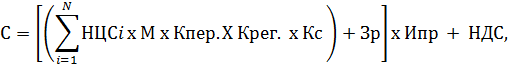 где:НЦСi – Показатель, принятый по сборнику Показателей с учетом функционального назначения объекта и его мощностных характеристик, для базового района (Московская область) в уровне цен сборника Показателей;N – общее количество используемых Показателей;М – мощность объекта капитального строительства (площадь, количество мест, протяженность и т.д.), планируемого к строительству;Кпер. – коэффициент перехода от цен базового района (Московская область) к уровню цен субъектов Российской Федерации. Величина указанного коэффициента определяется как отношение стоимости по Показателю, сформировнному в ценах субъекта Российской Федерации, к стоимости по Показателю, сформированному в ценах базового региона (Московская область). Стоимость по Показателю в ценах субъекта Российской Федерации определяется на основании данных подсистемы «Мониторинг стоимости строительных ресурсов» ФГИС ЦС. При отсутствии в ФГИС ЦС данных по стоимости строительных ресурсов, включенных в РТМ, разработанных для формирования Показателя, величину указанного коэффициента допускается определять по виду работ объекта капитального строительства как отношение величины индекса изменения сметной стоимости строительно-монтажных работ, публикуемого Министерством для субъекта Российской Федерации, к аналогичному индексу для Московской области. При этом отклонение полученного коэффициента от ранее утвержденного для данного субъекта Российской Федерации не должно превышать 2 % как в большую, так и в меньшую сторону.В случае наличия расчетов, обосновывающих необходимость пересмотра величины коэффициента перехода от цен базового района (Московская область) к уровню цен субъектов Российской Федерации органы исполнительной власти субъектов Российской Федерации представляют в Министерство данные по стоимости ценообразующих строительных ресурсов, включенных в РТМ, разработанных для формирования Показателя, с приложением документов, обосновывающих их стоимость. Перечень ресурсов, включенных в РТМ, Министерство направляет по запросу органа исполнительной власти субъекта Российской Федерации для последующего расчета коэффициента. Крег. – коэффициент, учитывающий регионально-климатические условия осуществления строительства в регионах Российской Федерации по отношению к базовому району, сведения о которых отражены в технических частях сборников Показателей;Кс – коэффициент, характеризующий удорожание стоимости строительства в сейсмических районах Российской Федерации по отношению к базовому району, сведения о которых отражены в технических частях сборников Показателей;Зр – дополнительные затраты, не предусмотренные в Показателях, определяемые по отдельным расчетам, выполненным в соответствии с действующими нормативными документами, сведения о которых включены в федеральный реестр сметных нормативов;Ипр – индекс-дефлятор, определенный по отрасли «Инвестиции в основной капитал (капитальные вложения)», публикуемый Министерством экономического развития Российской Федерации для прогноза социально-экономического развития Российской Федерации.НДС – налог на добавленную стоимость.Округление значений коэффициентов Кпер., Крег., Кс осуществляется с округлением до двух знаков после запятой.Пример определения размера денежных средств, необходимых для строительства объектов капитального строительства на территориях субъектов Российской Федерации, с применением Показателей, приведен в Приложении № 5 к настоящей Методике.В Отделе 1 «Показатели» приводятся значения Показателей, составленные по форме таблицы Приложения № 3 к настоящей Методике. В зависимости от вида и номенклатуры Показателей (для здания/сооружения/линейного объекта) форма таблицы Показателей может изменяться для удобства предоставления информации.98. В каждой таблице Показателей указываются: код, наименование показателя, измеритель, значение Показателя, выражаемое в тысячах рублей, принятый уровень текущих цен. Округление значений Показателей осуществляется до двух знаков после запятой.99. При формировании наименований Показателей таблицы используются наименования объектов, предусмотренные номенклатурой объектов капитального строительства. Таблицы Показателей объединяются в разделы, соответствующие основным характеризующим признакам, наименованию и видам объектов одного назначения.101. В таблицах Показателей используется следующая система кодировки.Код таблицы формируется из девяти знаков, например:05-03-001-01, где:05 (первая группа цифр) – номер сборника Показателей (два знака);03 (вторая группа цифр) – номер раздела сборника (два знака);001 (третья группа цифр) – порядковый номер таблицы в данном разделе 
(три знака);01 (четвертая группа цифр) – порядковый номер показателя в данной таблице (два знака).102. Отдел 2 «Дополнительная информация» включает в себя информацию, необходимую для проведения расчетов с использованием Показателей, которая приводится в табличной форме с разбивкой по следующим показателям:- стоимость строительства объекта, использованного для разработки Показателя, всего;- в том числе: стоимость проектных работ, стоимость изыскательских работ, стоимость проведения экспертизы проектной документации с учетом прочих затрат, начисленных для данного вида работ при разработке Показателя;- в том числе: стоимость технологического оборудования с учетом прочих затрат, начисленных для данного оборудования при разработке Показателя;- стоимость строительства на принятую единицу измерения;- стоимость строительства, приведенная на 1 м2 общей площади и на 1 м3 строительного объёма здания (не приводится для линейных объектов);- в том числе: стоимость возведения фундаментов с учетом прочих затрат, начисленных для данного вида работ при разработке Показателя;- наименование и технические характеристики конструктивных решений и видов работ объекта-представителя.Образец таблиц Отдела 2 «Дополнительная информация» приведен в Приложении № 4 к настоящей Методике.Решение о необходимости актуализации стоимостных значений Показателей (далее – Актуализация) принимается Министерством.. Выполнение работ по Актуализации осуществляется организацией, подведомственной Министерству (далее – Учреждение).106. Актуализация производится с использованием информации о стоимости строительных ресурсов в текущем уровне цен, определенной в соответствии с положениями пунктов 63-65 настоящей Методики. При Актуализации допускается использовать информацию о стоимости строительных ресурсов в текущем уровне цен, включенных в состав РТМ 
и сформированных Учреждением, на основании информации, полученной по результатам мониторинга Учреждения и от субъектов Российской Федерации. 108. В случае отсутствия информации по стоимости строительных ресурсов в текущем уровне цен по ряду позиций строительных ресурсов, полученной с учетом положений пункта 106 настоящей Методики, при Актуализации к стоимости таких строительных ресурсов в текущем уровне цен применяется индекс-дефлятор «Инвестиции в основной капитал», разработанный Министерством экономического развития Российской Федерации для соответствующего периода. 109. При Актуализации затраты на «Прочие машины и механизмы» учитываются в процентном отношении от стоимости ценообразующих машин и механизмов в текущем уровне цен.При Актуализации затраты на «прочие материалы» и «прочее оборудование» учитываются в процентном отношении соответственно от стоимости ценообразующих материалов и оборудования в текущем уровне цен.111. При Актуализации стоимость пусконаладочных, проектных и изыскательских работ в текущем уровне цен определяются путем применения к их базисной стоимости соответствующего индекса, публикуемого Министерством для соответствующего периода. В случае отсутствия индекса, публикуемого Министерством, стоимость пусконалодочных, проектных и изыскательских работ в текущем уровне цен определяется в процентах от стоимости строительно-монтажных работ в текущем уровне цен, учтенных в составе РТМ. При этом размер процента принимается равным удельному весу указанных работ в стоимости строительно-монтажных работ в текущем уровне цен в актуализируемых РТМ.112. Актуализация номенклатуры сборников Показателей и Показателей, включаемых в указанные сборники.В случае, если по мнению Инициатора необходимо расширение номенклатуры сборников Показателей и Показателей, включаемых в указанные сборники, Инициатор направляют в Министерство соответствующие предложения 
с приложением следующих документов:- пояснительной записки, содержащей обоснование необходимости расширения номенклатуры сборников Показателей и Показателей, включаемых в указанные сборники;- обосновывающих документов, указанных в представляемой пояснительной записке.114. Документы, указанные в пункте 113 настоящей Методики, представляются на бумажном носителе, а также на электронном носителе в открытом формате, обеспечивающем возможность автоматизированной проверки документов, их сохранения на технических средствах и допускающем возможность поиска и копирования произвольного фрагмента текста средствами соответствующей программы для просмотра (в форматах *.doc, *.docx, *.xls, *.xlsx, *.rtf, *.xml, *.arps, *.arp, *.pdf – для документов с текстовым содержанием, в форматах *.dwg, *.dwx, *.jpeg, *.pdf – для документов с графическим содержанием, в форматах *.xml, *.arps, *.arp, *.gsfx, *.gsf – для сметной документации) с одновременным подтверждением соответствия электронной версии документов бумажной.115. Министерство в срок не позднее тридцати рабочих дней рассматривает целесообразность и обоснованность поступивших от Инициатора предложений. По результатам рассмотрения Министерство уведомляет Инициатора и принятом решении. Рассмотрение проектов ПОКАЗАТЕЛЕЙРазработанный проект Показателя (Показателей) согласованный Инициатором (если Инициатором не является Министерство) направляется в Министерство для утверждения с приложением следующих документов:- обосновывающих исходных документов и расчетных обоснований, подготовленных в соответствии с положениями раздела 2 настоящей Методики;- протокола заседания координационного совещательного органа, созданного Министерством, с рекомендациями по использованию при разработке Показателей исходных данных, сформированных Разработчиком (в случаях, предусмотренных настоящей Методикой);- пояснительной записки о разработанном и (или) актуализированном проекте Показателя (Показателей);- сведений о Разработчике Показателя (Показателей);- сведений об Инициаторе Показателя (Показателей);(- перечня нормативных, технических и информационно-справочных материалов, использованных при разработке и (или) актуализации проекта Показателя.117. Документы, указанные в пункте 116 настоящей Методики, представляются на бумажном носителе, а также на электронном носителе 
в открытом формате, обеспечивающем возможность автоматизированной проверки документов, их сохранения на технических средствах и допускающем возможность поиска и копирования произвольного фрагмента текста средствами соответствующей программы для просмотра (в форматах *.doc, *.docx, *.xls, *.xlsx, *.rtf, *.xml, *.arps, *.arp, *.pdf – для документов с текстовым содержанием, 
в форматах *.dwg, *.dwx, *.jpeg, *.pdf – для документов с графическим содержанием, в форматах *.xml, *.arps, *.arp, *.gsfx, *.gsf – для сметной документации) с одновременным подтверждением соответствия электронной версии документов бумажной.118. Документы, представляемые на бумажном носителе, должны быть сброшюрованы, пронумерованы и скреплены печатью (при наличии) и подписью Инициатора (если Инициатором не является Министерство) и Разработчика (руководителя Разработчика либо иного уполномоченного лица с одновременным представлением документов, подтверждающих его полномочия).Уполномоченный Департамент Министерства в течение пяти рабочих дней осуществляет проверку представленного проекта Показателя (Показателей) и прилагаемых к нему документов на:- соответствие требованиям к составу документов, установленным пунктом 116 настоящей Методики;- соответствие требованиям к документам, установленным пунктами 117, 118 настоящей Методики.120. В случае если при проведении проверки установлено, что проект Показателя (Показателей) и прилагаемые к нему документы не соответствуют требованиям, указанным в пунктах 116-118 настоящей Методики, уполномоченный Департамент Министерства в течение трех рабочих дней со дня окончания проверки возвращает документы Инициатору без рассмотрения с указанием причины (причин), послуживших основанием для возврата.121. При соответствии представленного проекта Показателя (Показателей) и прилагаемых к нему документов требованиям, указанным в пунктах 116-118 настоящей Методики, уполномоченный Департамент Министерства в течение трех рабочих дней со дня окончания проверки направляет проект Показателя (Показателей) и прилагаемые к нему документы для рассмотрения и подготовки заключения по результатам рассмотрения (далее- Заключение) в Учреждение.Срок рассмотрения проекта Показателя (Показателей) и подготовки Заключения Учреждением не может превышать сорока пяти рабочих дней со дня получения от Министерства соответствующего проекта Показателя (Показателей) и прилагаемых к нему документов.123. При рассмотрении проекта Показателя (Показателей) допускается его разброшюровка, а также прилагаемых к нему документов.При рассмотрении проекта Показателя (Показателей) Разработчиком может осуществляться оперативное внесение изменений в проект Показателя (Показателей) на основании замечаний, выданных Учреждением.При рассмотрении проекта Показателя (Показателей) Учреждение вправе привлекать на договорной основе к рассмотрению проекта Показателя (Показателей) иные государственные и (или) негосударственные организации, а также физических лиц.125. Срок рассмотрения проекта Показателя (Показателей) может быть продлен Министерством на основании письменного обращения Учреждения с указанием причины (причин) такого продления, но не более чем на пятнадцать рабочих дней. В этом случае Разработчик письменно уведомляется Министерством о продлении срока рассмотрения проекта Показателя (Показателей) с указанием оснований принятия такого решения.126. По результатам рассмотрения проекта Показателя (Показателей) Учреждением подготавливается Заключение и направляется в Министерство.Заключение должно содержать:- сведения о проекте Показателя (Показателей);- перечень представленных документов в составе проекта Показателя (Показателей);- перечень нормативных, технических и информационно-справочных материалов, использованных при разработке и (или) актуализации Показателя (Показателей);- информацию о наличии (отсутствии) сведений об аналогичных Показателях;- информацию о наличии (отсутствии) необходимых расчетных обоснований;- информацию о наличии (отсутствии) необходимых для разработки Показателя (Показателей) исходных данных, обосновывающих документов;- результаты анализа отбора объекта-представителя;- результаты анализа расчетных обоснований, в том числе анализ обоснованности затрат труда, перечня и наименования показателей расхода материалов, времени работы машин и механизмов и их стоимости;- информацию о наличии (отсутствии) технических и арифметических ошибок в проекте Показателя (Показателей) и прилагаемых к нему документах;- информация о соответствии (несоответствии) расчетных обоснований требованиям, установленным нормативными правовыми актами в сфере нормирования и ценообразования при проектировании, и методическим документам, сведения о которых включены в федеральный реестр сметных нормативов, использованным при разработке Показателя (Показателей);- обоснование возможности (отсутствия возможности) утверждения проекта Показателя (Показателей);- наименование сборника Показателей (сборников Показателей) и его (их) частей, подлежащих пересмотру в результате утверждения проекта Показателя (Показателей).128. Заключение должно быть прошито, пронумеровано, заверено подписью руководителя Учреждения либо иного уполномоченного им лица.129. Заключение, содержащее информацию, приведенную в пункте 127 настоящей Методики, и оформленное с учетом положений пункта 128 настоящей Методики, направляется Учреждением в Министерство с приложением документов, указанных в пунктах 116 настоящей Методики. 130. Рассмотрение проекта Показателя (Показателей) с учетом Заключения осуществляется координационным совещательным органом, созданным Министерством и уполномоченным на рассмотрение Показателей. 131. Рассмотрение проекта Показателя (Показателей), разработанных Учреждением осуществляется координационным совещательным органом, созданным Министерством на основании документов, состав и требования к которым определены пунктами 116-118 настоящей Методики.По результатам рассмотрения проекта Показателя (Показателей) координационным совещательным органом, созданным Министерством подготавливается рекомендация об утверждении Показателя (Показателей) или об отказе в его (их) утверждении.Утверждение ПОКАЗАТЕЛЕЙМинистерством по результатам рассмотрения рекомендаций координационного совещательного органа, созданного Министерством, принимается решение об утверждении Показателя (Показателей) или об отказе в его (их) утверждении.Показатель (Показатели) утверждается приказом Министерства и размещается на официальном сайте Министерства в информационно-телекоммуникационной сети «Интернет», а также в ФГИС ЦС.134. Размещение Показателя на официальном сайте Министерства в информационно-телекоммуникационной сети «Интернет» осуществляется не позднее пяти рабочих дней со дня его утверждения.135. При одновременном утверждении более одного Показателя допускается формирование соответствующего сборника Показателей (сборников Показателей) или актуализация действующей редакции сборника Показателей.Утвержденный Показатель (Показатели) и документы, указанные в пунктах 116,122 и 132 настоящей Методики направляются Министерством в Учреждение для хранения и размещения утвержденных Показателей в ФГИС ЦС.По запросу Министерства либо по обращению Инициатора Показателей копии документов, находящихся на хранении, представляются Учреждением соответственно в Министерство или Инициатору Показателей.Приложение № 1к Методике разработки укрупненных нормативов цены строительства и порядка их утверждения, утвержденной приказом Министерства строительства и жилищно-коммунального хозяйства 
Российской Федерации от «___»________201  г. № ______СРАВНИТЕЛЬНАЯ ТАБЛИЦА ОТБОРА ОБЪЕКТА-ПРЕДСТАВИТЕЛЯНаименование разрабатываемого Показателя – ___________________Сопоставимый уровень цен1 ____________________1 В данной строке указывается год, к которому приводятся стоимости всех сравниваемых объектов.2 При выборе объекта-представителя для разработки укрупненного норматива цены строительства на строительство объектов капитального строительства жилого, административного, социально-культурного и коммунально-бытового назначения, для которых в качестве единицы измерения принята единица мощности.Составил ____________________________________________(должность, подпись, инициалы, фамилия)Проверил ____________________________________________(должность, подпись, инициалы, фамилия)Примечания по заполнению Сравнительной табицы отбора объектов представителейПри сопоставлении рекомендуется использовать либо проектную документацию только для объектов, запроектированных в пределах одной климатической зоны, либо стоимость конструктивных решений в целом по зданию (сооружению) должна быть приведена к базовому району.При сравнении проектов должны использоваться только сопоставимые затраты, связанные непосредственно со строительством здания/сооружения, за исключением следующих затрат: плата за землю и земельный налог в период строительства; плата за подключение (технологическое присоединение) к внешним инженерным сетям; строительство внешних инженерных сетей; строительство вспомогательных зданий; благоустройство, озеленение; компенсационные выплаты, связанные с подготовкой территории строительства (например, снос ранее существующих зданий, перенос инженерных сетей); дополнительные затраты, возникающие в особых условиях строительства (в удаленных от существующей инфраструктуры населенных пунктах, а также в стесненных условиях производства работ).Сметная стоимость строительства по строке 8 включает стоимость конструктивных решений, учитываемых при расчете Показателя.Стоимость по строке 8.3 включает стоимость прочих затрат в составе локальных смет, учитываемых при расчете Показателя.Стоимость изыскательских и проектных работ определяется в соответствии с пунктами 85-87 настоящей Методики.Допускается приведение сметной стоимости строительства по объектам-аналогам к одному уровню текущих цен с применением индексов-дефляторов Министерства экономического развития Российской Федерации по строке «Инвестиции в основной капитал (капитальные вложения)».Под таблицей отбора объекта-представителя указывается формула приведения сметной стоимости строительства всех используемых для сравнения объектов к сопоставимому уровню цен.Приложение № 2к Методике разработки укрупненных нормативов цены строительства и порядка их утверждения, утвержденной приказом Министерства строительства и жилищно-коммунального хозяйства 
Российской Федерации  от «___»________201   г. № ______Объектная ресурсная ведомость(наименование показателя)Составил ____________________________________________(должность, подпись, инициалы, фамилия)Проверил ____________________________________________(должность, подпись, инициалы, фамилия)Ресурсно-технологическая модель№ ______________________________________________________________________________(наименование показателя)Составил ____________________________________________(должность, подпись, инициалы, фамилия)Проверил ____________________________________________(должность, подпись, инициалы, фамилия)ТАБЛИЦА № 1. РАСЧЕТ СТОИМОСТИ СМР И ОБОРУДОВАНИЯ№Составил __________________________________________(должность, подпись, инициалы, фамилия)Проверил __________________________________________(должность, подпись, инициалы, фамилия)ТАБЛИЦА № 2. РАСЧЕТ СТОИМОСТИ ОБОРУДОВАНИЯСоставил __________________________________________(должность, подпись, инициалы, фамилия)Проверил __________________________________________(должность, подпись, инициалы, фамилия)ТАБЛИЦА № 3. РАСЧЕТ СТОИМОСТИ ПРОЧИХ РАБОТ И ЗАТРАТСоставил __________________________________________(должность, подпись, инициалы, фамилия)Проверил __________________________________________(должность, подпись, инициалы, фамилия)Приложение № 3к Методике разработки укрупненных нормативов цены строительства и порядка их утверждения, утвержденной приказом Министерства строительства и жилищно-коммунального хозяйства 
Российской Федерации  от «___»________201   г. № ______ОБРАЗЕЦ ТАБЛИЦЫСБОРНИКА УКРУПНЕННЫХ НОРМАТИВОВ ЦЕНЫ СТРОИТЕЛЬСТВАОТДЕЛ 1. ПОКАЗАТЕЛИ УКРУПНЕННОГО НОРМАТИВАЦЕНЫ СТРОИТЕЛЬСТВАРАЗДЕЛ 1. ЖИЛЫЕ ЗДАНИЯ МАЛОЭТАЖНЫЕ Таблица 01-01-001 Кирпичные малоэтажные жилые здания усадебного типа и таунхаусыИзмеритель: м2 общей площади жилого домаПриложение № 4 к Методике разработки укрупненных нормативов цены строительства и порядка их утверждения, утвержденной приказом Министерства строительства и жилищно-коммунального хозяйства 
Российской Федерации  от «___»________201   г. № ______ОБРАЗЕЦ ТАБЛИЦЫСБОРНИКА УКРУПНЕННЫХ НОРМАТИВОВ ЦЕНЫ СТРОИТЕЛЬСТВАОТДЕЛ 2. ДОПОЛНИТЕЛЬНАЯ ИНФОРМАЦИЯК Показателю (Показателям, таблице Показателей) ________________________________________________________________________________________________________________                                   код            наименование Показатели стоимости строительства *Примечание: данная таблица заполняется при разработке Показателей для зданий.Примечание: для линейных объектов допускается заполнение только части пунктов таблицы.Рекомендуемая форма таблицы «Технические характеристики конструктивных решений и видов работ, учтенных в Показателе» 1 – рекомендуется для заполнения при разработке новых Показателей.Приложение № 5 к Методике разработки укрупненных нормативов цены строительства и порядка их утверждения, утвержденной приказом Министерства строительства и жилищно-коммунального хозяйства 
Российской Федерации  от «___»________201   г. № ______Пример определения предельной стоимости строительства школы на 1100 мест в г. Ростов-на-ДонуСоставил __________________________________________(должность, подпись, инициалы, фамилия)Проверил __________________________________________(должность, подпись, инициалы, фамилия)№
ппИнформация, необходимая для отбора объекта-представителяОбъект № 1Объект № 2Объект № …1Наименование объекта2Наименование субъекта Российской Федерации3Климатический район и подрайон4Мощность объекта52Строительный объем здания/сооружения, м362Общая площадь здания/сооружения, м27Класс энергоэффективности здания8Сметная стоимость строительства в уровне цен по заключению (тыс. руб.), в т.ч.:8.1строительно-монтажные работы8.2оборудование и инвентарь8.3прочие затраты8.4проектные и изыскательские работы (ПИР)9Сметная стоимость строительства в сопоставимом уровне цен, приведенная к условиям строительства в базовом районе (тыс. руб.)10Приведенная сметная стоимость на единицу мощности, тыс. руб. (строка 9/строку 4)112Приведенная сметная стоимость на 1 м2 общей площади, тыс. руб. (строка 9/строку 6) 12Удельный вес сметной стоимости строительства по строке 8 от общей сметной стоимости строительства по ССР, %№п/пКод ресурсаНаименование ресурсаЕд. изм.Кол-во единиц по проектным даннымСметная стоимость в текущих ценах (руб.)Сметная стоимость в текущих ценах (руб.)№п/пКод ресурсаНаименование ресурсаЕд. изм.Кол-во единиц по проектным даннымна ед. изм.общая1234567НаименованиеСметная стоимость в ценах на 01.01.20__ (руб.)Удельный вес, %(в СМР)Удельный вес, %(от всего по РТМ)Оплата труда рабочихМатериалы ценообразующиеМатериалы прочиеМАТЕРИАЛЫ, ВСЕГО:Эксплуатация машин ценообразующихЭксплуатация машин прочихЭКСПЛУАТАЦИЯ МАШИН, ВСЕГО:в том числе зарплата машинистовИТОГОСметная прибыль, руб.Сметная прибыль, %Накладные расходы, руб.Накладные расходы, %ВСЕГО СМР с НР и СПВСЕГО стоимость оборудования, в том числестоимость оборудования технологическогоИТОГО (СМР + ОБОРУДОВАНИЕ)ПРОЧ. ЗАТР., УЧТЕННЫЕ ПОКЗАТЕЛЕМ,  в том числеВременные здания и сооружения Зимнее удорожание Пусконаладочные работы Строительный контрольПИР (в том числе экспертиза ПД)ИТОГО (СМР+ОБОРУДОВАНИЕ+ПРОЧ.ЗАТР., УЧТЕННЫЕ ПОКАЗАТЕЛЕМ)Непредвиденные расходыВСЕГО:ИТОГО ПОКАЗАТЕЛЬ НА ЕД. ИЗМ.№ пп.Код ре-сур-саНаименованиеЕд. изм.Кол-во единиц по про-ектным даннымСметная стоимость в текущих ценах (руб.)Сметная стоимость в текущих ценах (руб.)Сметная стоимость в текущих ценах (руб.)Сметная стоимость в текущих ценах (руб.)Удель-ный вес, %№ пп.Код ре-сур-саНаименованиеЕд. изм.Кол-во единиц по про-ектным даннымна ед. изм.на ед. изм.общаяобщаяУдель-ный вес, %1234566778Затраты труда рабочих-строителейЗатраты труда рабочих-строителейЗатраты труда рабочих-строителейЗатраты труда рабочих-строителейЗатраты труда рабочих-строителейЗатраты труда рабочих-строителейЗатраты труда рабочих-строителейЗатраты труда рабочих-строителейЗатраты труда рабочих-строителейЗатраты труда рабочих-строителей среднего разрядачел.-ч.Итого по разделу «Затраты труда рабочих-строителей»Затраты труда машинистовЗатраты труда машинистовЗатраты труда машинистовЗатраты труда машинистовЗатраты труда машинистовЗатраты труда машинистовЗатраты труда машинистовЗатраты труда машинистовЗатраты труда машинистовЗатраты труда машинистовчел.-ч.Машины и механизмыМашины и механизмыМашины и механизмыМашины и механизмыМашины и механизмыМашины и механизмыМашины и механизмыМашины и механизмыМашины и механизмыЦенообразующие машины и механизмыЦенообразующие машины и механизмыЦенообразующие машины и механизмыЦенообразующие машины и механизмыЦенообразующие машины и механизмыЦенообразующие машины и механизмыЦенообразующие машины и механизмыЦенообразующие машины и механизмыЦенообразующие машины и механизмы-/-маш.-ч.Итого ценообразующие машины и механизмыПрочие машины и механизмыПрочие машины и механизмыПрочие машины и механизмыПрочие машины и механизмыПрочие машины и механизмыПрочие машины и механизмыПрочие машины и механизмыПрочие машины и механизмыПрочие машины и механизмыИтого прочие машины и механизмыИтого по разделу «Машины и механизмы»ОборудованиеОборудованиеОборудованиеОборудованиеОборудованиеОборудованиеОборудованиеОборудованиеОборудованиеЦенообразующее оборудованиеЦенообразующее оборудованиеЦенообразующее оборудованиеЦенообразующее оборудованиеЦенообразующее оборудованиеЦенообразующее оборудованиеЦенообразующее оборудованиеЦенообразующее оборудованиеЦенообразующее оборудование-/-Итого ценообразующее оборудованиеИтого прочее оборудованиеИтого по разделу «Оборудование»в том числе технологическое оборудованиеМатериалыМатериалыМатериалыМатериалыМатериалыМатериалыМатериалыМатериалыМатериалыЦенообразующие материалыЦенообразующие материалыЦенообразующие материалыЦенообразующие материалыЦенообразующие материалыЦенообразующие материалыЦенообразующие материалыЦенообразующие материалыЦенообразующие материалы-/-Итого ценообразующие материалыИтого прочие материалыИтого по разделу «Материалы»ИТОГО ПО РТМНакладные расходыСметная прибыльИтого СМР (с НР и СП)ВСЕГО СМР + ОБОРУДОВАНИЕИТОГО ПОКАЗАТЕЛЬНА ЕД. ИЗМ.№ пп.Код ресурсаНаименованиеЕд. изм.Кол-во единиц по проект-ным даннымСметная стоимость в текущих ценах (руб.)Сметная стоимость в текущих ценах (руб.)№ пп.Код ресурсаНаименованиеЕд. изм.Кол-во единиц по проект-ным даннымна ед. изм.общая1234567ИНЖЕНЕРНОЕ ОБОРУДОВАНИЕИНЖЕНЕРНОЕ ОБОРУДОВАНИЕИНЖЕНЕРНОЕ ОБОРУДОВАНИЕИНЖЕНЕРНОЕ ОБОРУДОВАНИЕИНЖЕНЕРНОЕ ОБОРУДОВАНИЕИНЖЕНЕРНОЕ ОБОРУДОВАНИЕ-/--/-ИТОГО ИНЖЕНЕРНОЕ ОБОРУДОВАНИЕТЕХНОЛОГИЧЕСКОЕ ОБОРУДОВАНИЕТЕХНОЛОГИЧЕСКОЕ ОБОРУДОВАНИЕТЕХНОЛОГИЧЕСКОЕ ОБОРУДОВАНИЕТЕХНОЛОГИЧЕСКОЕ ОБОРУДОВАНИЕТЕХНОЛОГИЧЕСКОЕ ОБОРУДОВАНИЕТЕХНОЛОГИЧЕСКОЕ ОБОРУДОВАНИЕ-/-ИТОГО ТЕХНОЛОГИЧЕСКОЕ ОБОРУДОВАНИЕВсего по разделу «Оборудование»№ пп.Обос-нова-ниеНаименование норм затратНорма, %Сметная стоимость в ценахна ____ г. (тыс. руб.)Сметная стоимость в ценахна ____ г. (тыс. руб.)Сметная стоимость в ценахна ____ г. (тыс. руб.)Сметная стоимость в ценахна ____ г. (тыс. руб.)№ пп.Обос-нова-ниеНаименование норм затратНорма, %СМРОборудо-ваниеПро-чиеВсего, тыс. руб.12345678ИТОГО (СМР + ОБОРУДОВАНИЕ)Затраты на строительство временных титульных зданий и сооруженийДополнительные затраты при производстве строительно-монтажных работ в зимнее времяСтоимость выполнения пусконаладочных работЗатраты на осуществление строительного контроля (содержание службы заказчика)Стоимость проектных работСтоимость изыскательских работСтоимость проведения экспертизы проектной документацииИтого по гл. 2–12Непредвиденные расходыВсего:Код показателяНаименование показателяНорматив цены строительства на 01.01.2017, тыс. руб.01-01-001-01Жилое здание 1-этажное 1-квартирное усадебного типа из керамического кирпича30,001-01-001-02Таунхаус 2-этажный 4-квартирный из керамического кирпича с облицовкой лицевым керамическим кирпичом32,001-01-001-03Таунхаус 3-этажный 12-квартирный из силикатного кирпича31,5№пп.ПоказателиСтоимость на 01.01.20__,тыс. руб.1.Стоимость строительства всего2.В том числе:2.1.стоимость проектных и изыскательских работ, включая экспертизу проектной документации2.2стоимость технологического оборудования3.Стоимость строительства на принятую единицу измерения4.Стоимость, приведенная на 1 м2 здания5.Стоимость, приведенная на 1 м3 здания6.Стоимость возведения фундаментовКод показателяСтоимость на 01.01.20__,тыс. руб.Стоимость на 01.01.20__,тыс. руб.Стоимость на 01.01.20__,тыс. руб.Код показателястроительства всего(на принятую единицуизмерения)в том числе:в том числе:Код показателястроительства всего(на принятую единицуизмерения)проектных и изыскательских работ, включая экспертизу проектной документациитехнологического оборудования№ п/пНаименование конструктивных решений и видов работКраткие характеристики Доля в стоимости Показателя, %1№ п/пНаименование объекта строительстваОбоснованиеЕд. изм.Кол-воСтоимость единицы по НЦС в уровне цен на 01.01.2017, тыс. руб.Стоимость всего, тыс. руб.I.ОСНОВНЫЕ ЗАТРАТЫ, УЧТЕННЫЕ ПОКАЗАТЕЛЯМИ НЦС ОСНОВНЫЕ ЗАТРАТЫ, УЧТЕННЫЕ ПОКАЗАТЕЛЯМИ НЦС ОСНОВНЫЕ ЗАТРАТЫ, УЧТЕННЫЕ ПОКАЗАТЕЛЯМИ НЦС ОСНОВНЫЕ ЗАТРАТЫ, УЧТЕННЫЕ ПОКАЗАТЕЛЯМИ НЦС ОСНОВНЫЕ ЗАТРАТЫ, УЧТЕННЫЕ ПОКАЗАТЕЛЯМИ НЦС ОСНОВНЫЕ ЗАТРАТЫ, УЧТЕННЫЕ ПОКАЗАТЕЛЯМИ НЦС 1.Здание общеобразовательной школыЗдание общеобразовательной школы1.1.Общеобразовательная школа на 1100 местНЦС 81-02-03-2017, показатель 03-02-001-09                                    место1100562,47618 717,00Коэффициент на стесненностьНЦС 81-02-03-2017, п. 261,0318 561,51 Регионально-климатический коэффициент НЦС 81-02-03-2017, таблица 11,00-Коэффициент на сейсмичностьНЦС 81-02-03-2017, п.291,00-ИтогоИтого637 278,512.Наружные инженерные сети и сооруженияНаружные инженерные сети и сооружения2.1.Наружные сети электроснабжения2.1.1.Подземная прокладка в траншее кабеля с алюминиевыми жилами марки: АВБШв 4х25 -0,66НЦС 81-02-12-2017, показатель 12-01-011-01км0,25909,61227,40Регионально-климатический коэффициент НЦС 81-02-12-2017, таблица 1 0,99Коэффициент на сейсмичностьНЦС 81-02-12-2017, п.25-Итого225,132.2.Наружные сети связи2.2.1.Прокладка магистральных сетей связи в траншее кабелем волоконно-оптическим ОМЗКГЦ-10-01-0,22-24(8,0)НЦС 81-02-11-2017, табл. 11-01-014-07км0,38278,76105,93Коэффициент на стесненностьНЦС 81-02-11-2017, п. 131,077,38Регионально-климатический коэффициент НЦС 81-02-11-2017, таблица 1 0,99Коэффициент на сейсмичностьНЦС 81-02-11-2017, п.19-Итого112,182.3. Наружные сети водоснабжения и канализации2.3.1.Водопровод из полиэтиленовых труб д. 200 мм на глубине 2 м в сухих грунтах с разработкой в отвалНЦС 81-02-14-2017, табл. 14-06-001-07км1,0883383,873 681,65Коэффициент на транспортировку разработанного грунтаНЦС 81-02-14-2017, п.15 табл. 21,1368,17Коэффициент на стесненностьНЦС 81-02-14-2017, п. 131,09331,35Регионально-климатический коэффициент НЦС 81-02-14-2017, таблица 6 0,99Коэффициент на сейсмичностьНЦС 81-02-14-2017, п.25-Итого4337,362.3.2.Канализация из полиэтиленовых труб д. 315 мм на глубине 3 м в сухих грунтах НЦС 81-02-14-2017, табл. 14-07-001-06км0,9235143,224 747,19Коэффициент на транспортировку разработанного грунтаНЦС 81-02-14-2017, п.15 табл. 21,09427,25Коэффициент на стесненностьНЦС 81-02-14-2017, п. 131,09427,25Регионально-климатический коэффициент НЦС 81-02-14-2017, таблица 6 0,99Коэффициент на сейсмичностьНЦС 81-02-14-2017, п.25-Итого5545,672.4.Наружные тепловые сети2.4.1.Прокладка трубопроводов теплоснабжения в непроходных каналах в изоляции ППУ д. 125 ммНЦС 81-02-13-2017, табл. 13-02-001-03км0,06421401,741 369,71Коэффициент на стесненностьНЦС 81-02-13-2017, п. 131,0682,18Регионально-климатический коэффициент НЦС 81-02-13-2017, таблица 20,99Коэффициент на сейсмичностьНЦС 81-02-13-2017, п.21-Итого1437,37Итого по наружным сетям и сооружениям11657,71Итого по основным затратам, учтенным по НЦС648936,22Коэффициент перехода от базового района Московская область к уровню цен Ростовской области0,83Итого по основным затратам, учтенным по НЦС, приведенным к условиям Ростовской области538617,063.Затраты по подготовке территории (снос)расчет1000,001000,004.Затраты на технологическое присоединениерасчет237,00237,00Всего 539854,06Перевод в прогнозный уровень ценИндекс дефлятор1,02550651,14НДС20%110130,23Всего с НДС660781,37